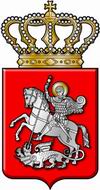 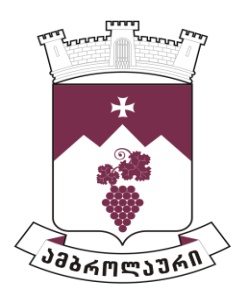 ამბროლაურის მუნიციპალიტეტის საკრებულოსგ ა ნ კ ა რ გ უ ლ ე ბ ა  N402023 წლის 02 ივნისიქ. ამბროლაურიქ. ამბროლაურში, კოსტავას ქუჩა N39-ში მდებარე შენობის (ს/კ: 86.19.21.025. 01.514) მეორე სართულზე 70 მ2 ფართის პირდაპირი განკარგვის წესით, დროებითი სარგებლობის უფლებით, 2 (ორი) წლის ვადით, სასყიდლიანი იჯარის ფორმით, ა(ა)იპ „რაჭის ახალგაზრდული ასამბლეისათვის“ (ს/ნ: 422990641) გადაცემაზე ამბროლაურის მუნიციპალიტეტის მერისათვის თანხმობის მიცემის შესახებსაქართველოს ორგანული კანონის „ადგილობრივი თვითმმართველობის კოდექსი“ 61-ე მუხლის პირველი და მე-2 პუნქტების, 122-ე მუხლის პირველი პუნქტის „დ“ ქვეპუნქტის, მე-4 და მე-5 პუნქტებისა და საქართველოს მთავრობის 2014 წლის 08 დეკემბრის N669 დადგენილებით დამტკიცებული „მუნიციპალიტეტის ქონების პრივატიზების, სარგებლობისა და მართვის უფლებებით გადაცემის, საპრივატიზებო საფასურის, საწყისი საპრივატიზებო საფასურის, ქირის საფასურის, ქირის საწყისი საფასურის განსაზღვრის და ანგარიშსწორების წესების“ 22-ე მუხლის პირველი პუნქტის „დ“ ქვეპუნქტის, მე-2 და მე-4 პუნქტების შესაბამისად ამბროლაურის მუნიციპალიტეტის საკრებულომგ ა დ ა წ ყ ვ ი ტ ა :1. მიეცეს თანხმობა ამბროლაურის მუნიციპალიტეტის მერს, ა(ა)იპ „რაჭის ახალგაზრდული ასამბლეისათვის“ (ს/ნ 422990641) პირდაპირი განკარგვის წესით, დროებითი სარგებლობის უფლებით, 2 (ორი) წლის ვადით, სასყიდლიანი იჯარის ფორმით, გადასცეს ქ. ამბროლაურში, კოსტავას ქ.N39-ში მდებარე შენობის (ს/კ: 86.19.21.025.01.514) მეორე სართულზე მდებარე 70 მ2, საოფისე ფართის მოწყობის მიზნით.2. საიჯარო ქირის წლიური საფასური განისაზღვროს 700 (შვიდასი) ლარით.3. განკარგულება შეიძლება გასაჩივრდეს ძალაში შესვლიდან ერთი თვის ვადაში, ამბროლაურის რაიონულ სასამართლოში (მისამართი: ქ. ამბროლაური, კოსტავას ქ. N13).4.  განკარგულება ძალაში შევიდეს მიღებისთანავე.საკრებულოს თავმჯდომარე:                                                                      ასლან საგანელიძე